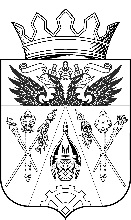 РОСТОВСКАЯ ОБЛАСТЬСОБРАНИЕ ДЕПУТАТОВИСТОМИНСКОГО СЕЛЬСКОГО  ПОСЕЛЕНИЯЧЕТВЁРТОГО СОЗЫВАРЕШЕНИЕОб определении границ территорий,  прилегающих  к  некоторым  организациям  и объектам  Истоминского сельского  поселения,  на  которых  не допускается    розничная  продажа  алкогольной  продукции.Принято Собранием депутатов  Истоминского сельского поселения                            «13» июня 2017 годаВ соответствии с Законом Российской Федерации «Об общих принципах местного самоуправлении в Российской Федерации» от 6 октября . № 131-ФЗ,  Федеральным законом от 22.11.1995г № 171-ФЗ «О государственном регулировании производства и оборота этилового спирта, алкогольной и спиртосодержащей продукции и об ограничении потребления (распития) алкогольной продукции», постановления Правительства Российской Федерации от 27.12.2012г.№ 1425 «Об определении органами государственной власти субъектов Российской Федерации мест массового скопления граждан и мест нахождения источников повышенной опасности, в которых не допускается розничная продажа алкогольной продукции, а также определения органами местного самоуправления границ прилегающих  к некоторым организациям и объектам территорий, на которых не допускается розничная продажа алкогольной продукции», - Собрание депутатов Истоминского  сельского поселения РЕШАЕТ:1. Утвердить Порядок определения границ территорий,  прилегающих  к  некоторым  организациям  и объектам  Истоминского сельского  поселения,  на  которых  не допускается    розничная  продажа  алкогольной  продукции согласно приложению (приложение №1).          2. Утвердить перечень объектов, на территориях, прилегающих к которым не допускается розничная  продажа  алкогольной  продукции согласно приложению (приложение №2).          3. Утвердить границы территорий,  прилегающих к вышеуказанным объектам   согласно приложению (приложение №3).          4. Признать утратившим силу – Решение Собрания депутатов Истоминского сельского поселения № 19 от 27 марта 2013 года «Об определении  границ, прилегающих к объектам детских, образовательных, медицинских организаций, организациям культуры на которых не допускается розничная продажа алкогольной продукции на территории Истоминского сельского поселения»5. Опубликовать настоящее Решение в информационном бюллетене Истоминского сельского поселения.	6. Контроль за исполнением настоящего решения оставляю за собой.7. Опубликовать настоящее Решение в печатном издании «Вестник Истоминского сельского поселения» и разместить на официальном сайте Администрации Истоминского сельского поселения.Председатель Собрания депутатов -Глава Истоминского сельского поселения            			С.И.Будкох.Островского«13» июня 2017 года№52  Приложение №1 к решению Собрания депутатов  Истоминского сельского поселения  №52 от 13.06.2017г. Правилаопределения границ,  прилегающих  к  некоторым  организациям  и объектам,  на  которых  не допускается    розничная  продажа  алкогольной  продукции1. Настоящие Правила устанавливают порядок определения границ прилегающих к некоторым организациям и объектам территорий, на которых не допускается розничная продажа алкогольной продукции. 2. Граница территории определяется по кратчайшему расстоянию по тротуарам или пешеходным дорожкам (при их отсутствии по обочинам, краям проезжих частей и т.п.), а при пересечении пешеходной зоны с проезжей частью – по ближайшему пешеходному переходу:1) при наличии обособленной территории, границы которой обозначены ограждением (объектами искусственного происхождения), прилегающей к зданию (строению, сооружению), в котором расположены объекты (указаны в приложении 2 к настоящему решению) – от ближайшего входа для посетителей на обособленную территорию до ближайшего входа для посетителей в торговый объект, в котором осуществляется розничная продажа алкогольной продукции;2) при отсутствии обособленной территории – от ближайшего входа для посетителей в здание (строение, сооружение), в котором расположены объекты (указаны в приложении 2 к настоящему решению), до ближайшего входа для посетителей в стационарный торговый объект.3. Минимальное значение расстояния границ прилегающих территорий к организациям и (или) объектам, на которых не допускается розничная продажа алкогольной продукции на территории Истоминского сельского поселения:3.1. от детских, образовательных и медицинских организаций до границ прилегающих территорий - 30 метров; 3.2. от объектов спорта до границ прилегающих территорий - 30 метров;3.3  от оптовых и розничных рынков, вокзалов, аэропортов и иных мест массового скопления граждан и мест нахождения источников повышенной опасности - 100 метров;4. Минимальное значение расстояния границ прилегающих территорий к организациям и (или) объектам, на которых не допускается розничная продажа алкогольной продукции при оказании услуг общественного питания на территории Истоминского сельского поселения: 4.1. от детских, образовательных и медицинских организаций до границ прилегающих территорий - 100 метров; 4.2. от объектов спорта до границ прилегающих территорий - 100 метров; 4.3. от оптовых и розничных рынков, вокзалов, аэропортов и иных мест массового скопления граждан и мест нахождения источников повышенной опасности - 100 метров; Приложение №2 к решению Собрания депутатов  Истоминского сельского поселения  №52 от 13.06.2017г. ПЕРЕЧЕНЬобъектов на территориях, прилегающих к которым  не допускается розничная продажа алкогольной продукцииПриложение №3 к решению Собрания депутатов  Истоминского сельского поселения  №52 от 13.06.2017г. п.Дивныйсхема границ, прилегающих к территории МБОУ Дивненская СОШ, МБДОУ №31 «Дюймовочка», ФАП.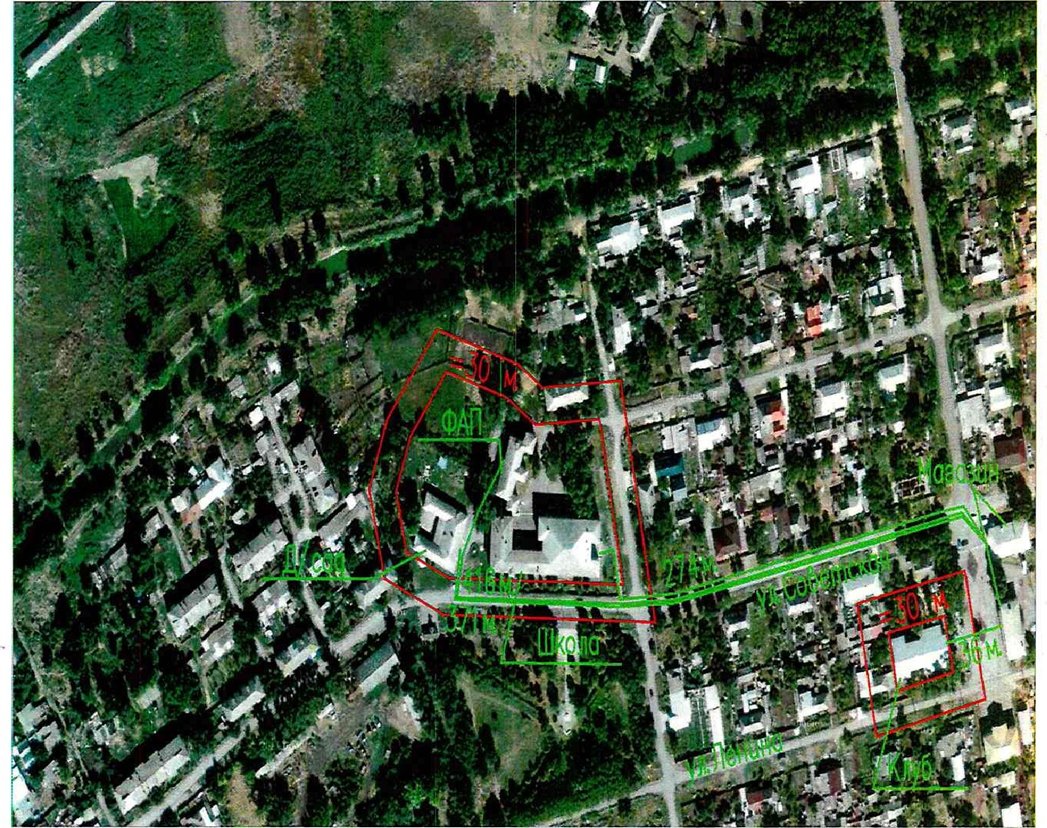 Расстояние до ближайшего магазина с розничной торговлей алкогольной продукции составляет:МБОУ Дивненская СОШ – 274 м.МБДОУ №31 «Дюймовочка» - 371 м.ФАП – 416 м.п.Дорожныйсхема границ, прилегающих к территории МБДОУ №25 «Светлячок», ФАП.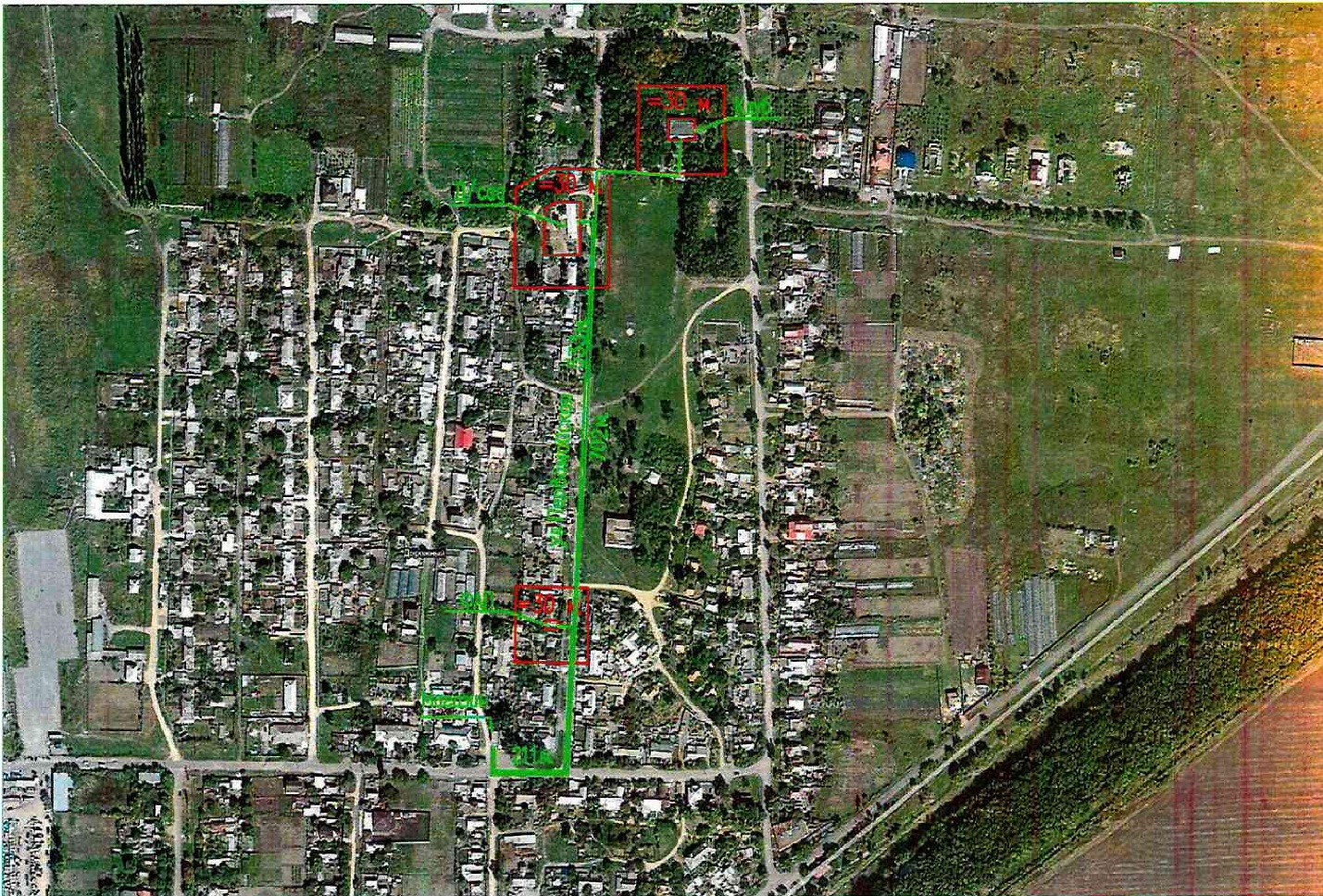 Расстояние до ближайшего магазина с розничной торговлей алкогольной продукции составляет:МБДОУ №25 «Светлячок» - 535 м.ФАП – 211 м.МБУК «Дорожный Сельский Дом Культуры» -702 м.х. Островскогосхема границ, прилегающих к территории МБОУ Островская СОШ, МБДОУ №26 «Росинка», Амбулатория.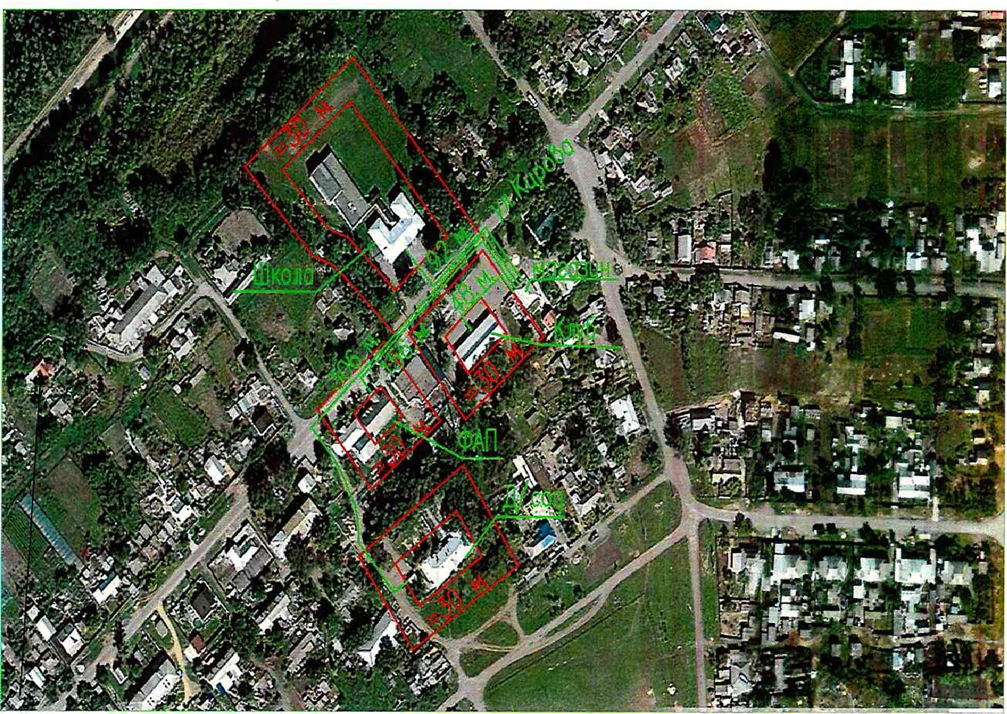 Расстояние до ближайшего магазина с розничной торговлей алкогольной продукции составляет:МБОУ Островская СОШ – 92 м.МБДОУ №26 «Росинка» - 306 м.Амбулатория – 156 м.х. Истоминосхема границ, прилегающих к территории МБОУ Истоминская ООШ, МБДОУ №27 «Золотая рыбка», ФАП, СДК.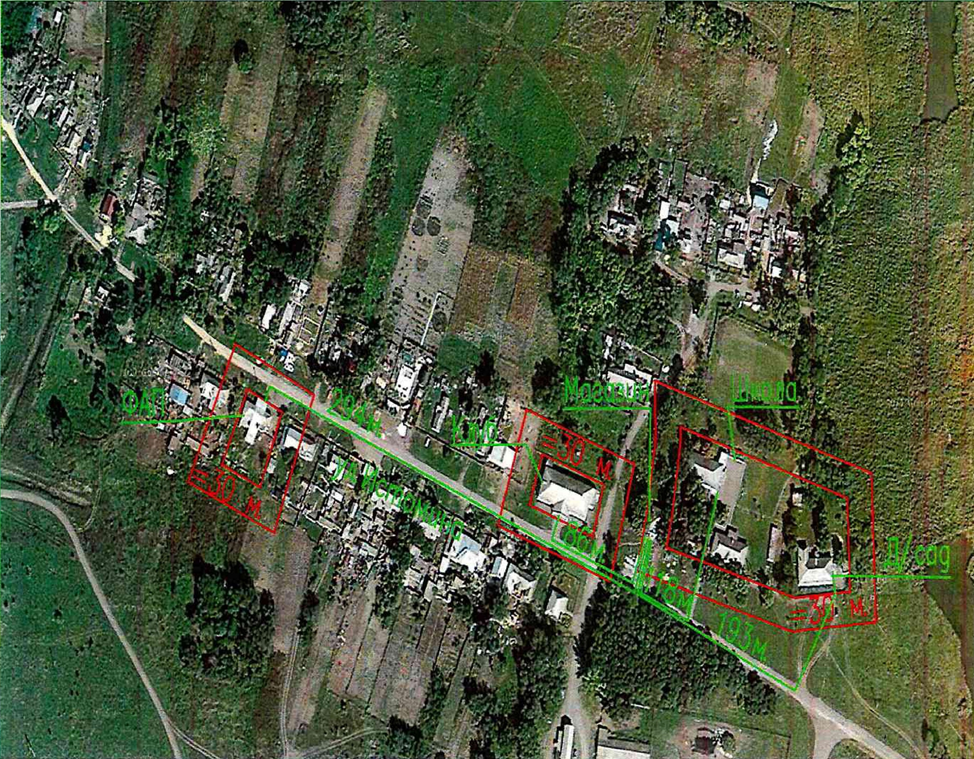 Расстояние до ближайшего магазина с розничной торговлей алкогольной продукции составляет:МБОУ Истоминская ООШ – 118 м.МБДОУ №27 «Золотая рыбка» - 193 м.       ФАП – 294 м.         СДК – 86 м.№Наименование объектаАдрес местоположенияОбразовательные организацииОбразовательные организации1МБОУ Островская СОШ  х. Островского, ул. Кирова, 80-аМБОУ Дивненская СОШ  п. Дивный, ул. Советсткая, 22МБОУ Истоминская ООШ  х. Истомино, ул. Истомина, 67.Дошкольные образовательные организацииДошкольные образовательные организации2МБДУ №26 «Росинка»х. Островского, ул. Гагарина, 11МБДУ №31 «Дюймовочка»п. Дивный, ул. Советская, 24МБДУ №25 «Светлячок»п. Дорожный, ул. Певомайская, 21-АМБДУ №27 «Золотая рыбка»х. Истомино, ул. Истомина, 1Медицинские организацииМедицинские организации3Островская сельская амбулаториях. Островского, ул. Кирова, 77Дивненский ФАПп. Дивный, пер. Школьный, 4Дорожный ФАПп. Дорожный, ул. Певомайская, 3Истоминский ФАПх. Истомино, ул. Истомина, 4.